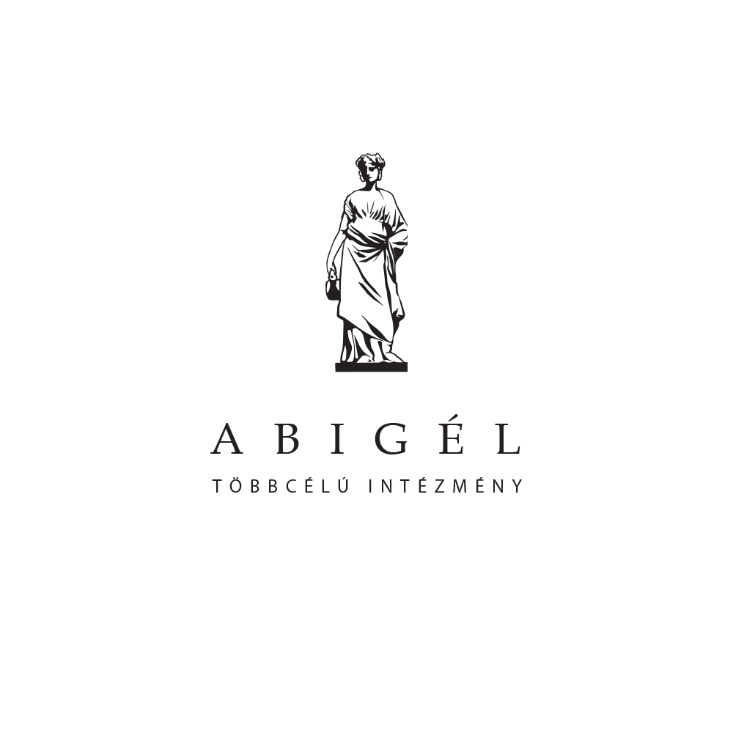 Pedagógiai-szakmai értékelésa Matura Alapítvány által fenntartott Abigél Alapfokú Művészeti Iskola, Szakközépiskola, Szakgimnázium, Gimnázium és Kollégium 2016-17 tanévi munkájárólKészítette: Kovács Gyula                  közoktatási szakértő                     Szakterület: tanügyigazgatás                     Igazolás száma: SZO24458Nyíregyháza, 2018. január hónapBevezetésAz „Abigél” Alapfokú Művészeti Iskola, Szakközépiskola, Szakgimnázium, Gimnázium és Kollégium alap- és középfokon képző, gyermekközpontú, a személyiség- és képességfejlesztés szolgálatában álló intézmény. A többcélú intézmény megalapításakor a legfontosabb cél az volt, hogy az általános műveltségi tudás megalapozása mellett a tanulók személyiség- és képességfejlesztése hangsúlyosan kapjon teret az intézet oktatási területein belül. Az Intézmény célja olyan korszerű általános és szakmai műveltség megszerzésének biztosítása, melynek birtokában a tanulók alkalmassá válnak az érettségi és szakmai vizsga letételére. Olyan személyiségeket kívánnak képezni, akik képzettek, esztétikailag érettek, igényük van az önművelésre, a nemzeti, egyetemes kultúrában való jártasságra. Ennek érdekében nemcsak a magyar társadalom hagyományos értékeit kívánják közvetíteni a tanulóiknak, hanem a nemzetközileg elfogadott normákat is.Fontosnak tartják, hogy a fiatalok saját életük kialakításában aktívan részt vegyenek, legyen igényük saját életük tudatos, felelős döntések meghozatalával történő alakítására, ezért nagy hangsúlyt helyeznek a kreatív gondolkodású személyiségek formálására. Különösen fontosnak tartják, hogy a fejlődésükben akadályozott gyerekeket, hátrányos helyzetű, vagy beilleszkedési zavarral küszködő tanulóikat integráltan oktassák, hiszen kiegyensúlyozott felnőtteket szeretnének nevelni belőlük. A szakértői értékelés szakértői ellenőrzés és az igazgatói beszámoló alapján készült.Művészetoktatás Az alapfokú művészetoktatás sikeres tanévet zárt. Az alapfokú művészetoktatásban az intézmény székhelyén és 12 telephelyén összesen 1.555 fő tanuló kezdett tanulni a 2016/2017. tanévben képző- és iparművészeti ágban, táncművészeti ágban, szín- és bábművészeti ágban, valamint zeneművészeti ágban Szabolcs-Szatmár-Bereg és Hajdú-Bihar megyében.A művészeti neveléssel az iskola megalapozta a tanulók esztétikai szemléletét, gazdagította kulturális értékeiket. A képző- és iparművészet, szín- és bábművészet, táncművészet, valamint zeneművészet területén bontakoztatták ki a tanulók alkotó és önkifejező képességeiket, fejlődtek képességeiket, és megmutatkoztak a tehetségek. A kiemelkedő munka jutalmaként részt vettek számtalan versenyen, pályázaton, kiállításon. A tanév végén ünnepélyes Művészeti Gálán mutatták meg tudásukat a legeredményesebb növendékek. Szakgimnázium:Feladatként tűzték ki erre a tanévre, hogy szorosabbra fogják mind a tanárok, mind a diákok munkáját. Ennek gyümölcsöző eredményeként, rengeteg programon, versenyen, fellépésen, pályázaton vettek részt folyamatosan a tanév során. Mindezeket a programokat, megmérettetéseket természetesen nem csak az itt tanuló, alkotó diákok sikerélménye, hanem az intézmény minél kedvezőbb megítélése, elismerése érdekében tartották fontosnak. A művészeti tagozaton kiváló szakemberek, művészek és szakoktatók tanítanak. Az iskolában megtartott óráikon kívül, rengeteg plusz feladatot, pályázatokat, próbákat, fellépéseket, versenyeket, stb. vállalnak. A vezető, azt tűzte ki célul, hogy ezt a sok-sok feladatot összefogja, lehetőség szerint rendszerezze, és ezzel segítse a közös munkát. A csapat összetartó, segítőkész, toleráns, és elkötelezett a művészet és a művészeti oktatás fontossága mellett. Tehát jól tudtak együtt dolgozni, egymás munkáját segíteni, hiszen közös volt a cél.Tervek, célok, eredmények:A tanév elején logikusan tervezték meg a konkrét célokat, miszerint a gyerekeket a különböző városi, megyei pályázatok, versenyek mellett, országos megmérettetésekre is elküldik, hiszen vannak megfelelő szakmai tudású tanulóik. Volt már ilyenre példa a megelőző tanévekben is, csak idén a lehető legtöbb megmérettetési lehetőséget ki akarták használni. Ehhez, komoly, meghatározott ütemtervű felkészítési folyamat volt szükséges, ami mellé elengedhetetlen a megfelelő anyag, és eszköztár állt rendelkezésre. Készítettek egy táblázatot, amelyben minden szakmacsoport leírta, mi lesz az ez évi anyag igénye. Ezt a vezető mérlegelte, és készült egy megközelítő költségvetés. Azt az összeget, amelyet ebből a fenntartó engedélyezett igazságosan elosztották a szakok között. Így mindenki elkezdhette a minőségi munkát, továbbra is kiegészítve a saját műtermi alapanyagaikkal.Miután a képzőművészeti tagozaton minden verseny, megmérettetés, majd a felsőoktatási felvételi vizsgák legfőbb témája az emberi test, idén először engedélyt kaptak a fenntartótól, hogy fizetett modelleket alkalmazzanak, amely jelentős mértékben megkönnyítette a munkájukat. És az eredmény sem maradt el! Több országos helyezést, különdíjat, elismerést értek el a gyerekek, természetesen nemcsak a képzőművészeti, hanem tánctagozaton is. Ezen kívül a felvételik, ahol tanulóik sikerrel vették az akadályokat.Bátran kijelenthetjük, hogy egy nagyon sikeres tanévet zártak, a tagozat megérdemelte a támogatást és megérdemli majd ezután is. Céljuk, hogy ne csak fenntartsák, de lehetőség szerint gyarapítsák az eredményeket, mert ez komoly motiváló erővel bír nemcsak az egyes gyerekek, hanem a közösség és a tanárok számára is.Jelentősebb versenyek:Vollay Enikő és Szathmáry Marietta tanárnő – akik koreográfusi különdíjat is nyertek – balett, illetve moderntánc tanszakos tanulói Debrecen, Víztorony utcai telephelyéről az alábbi versenyeken szerepeltek sikeresen:A Balatonfüreden megrendezésre kerülő Tánc Európa Bajnokságon hat első, három második és két harmadik helyezést értek el modern- és show-táncból a tanulóink.Siófokon a Show-tánc Nemzetközi Versenyen négy első, öt második és három harmadik helyezést hoztak haza.Kiváló versenyzőink, akik a fenti helyezéseket érték el: Tóth Andrea, Gaál Zsófia, Varga Kitti, Bakonyi Blanka, Urbán Boglárka, Lek Vivien, Balogh Flóra, Földing Csaba, Gellért Sára, Oláh Fanni, Dankó Orsolya, Vass Petra, Molnár Anna, Szűcs Irisz, Urbán Blanka, Bugán Lili, Bodnár Léda és Néző Szonja.A saját rendezésű V. Abigél Országos Minősítő Táncfesztiválon is sikeresen szerepeltek, a debreceni tanulók 7 arany minősítést és 3 ezüst minősítést szereztek, a nyíregyházi tanulók 6 arany minősítést és 1 ezüst minősítést szereztek. Kántorjánosi/Abigél HDM csoport (Továbbképző 1-4): "Találj rám!" (bécsi keringő) D kategória Ezüst minősítés.(Standard).Kántorjánosi/Abigél HDM csoport (Továbbképző 1-4): "Jacko mix" (latin mix) D kategória Ezüst minősítés. (Latin). Nyíregyháza, I. Területi Minősítő Verseny: területi eredmények: Előképzős csoport: Ezüst Minősítés, A/1 alsós csoport: Arany minősítés, A/2 alsós csoport: Arany minősítés, A/3 felsős csoport: Ezüst Minősítés, Továbbképzős csoport: Arany Minősítés.Kántorjánosi: TK (1-4) csoport: Arany Minősítés. Györtelek, II. Területi Minősítő Verseny Kántorjánosi területi eredmények: A/2 felsős csoport: Ezüst MinősítésKollégium, NyíregyházaKollégiumi nevelés, ellátás: biztosítja az iskolai tanulmányok folytatásához szükséges feltételeket a lakóhelyüktől távol tanulók számára. Biztosít továbbá externátusi elhelyezést annak a tanulónak, akinek férőhely hiányában nem lehet kollégiumi elhelyezést adni. Része a tanulók humánus légkörben folyó nevelése, személyiségének fejlesztése, képességeinek és érdeklődésének megfelelően tehetségének kibontakoztatása, iskolai tanulmányainak segítése, sportolási, művelődési és önképzési lehetőségének biztosítása, öntevékenységének, együttműködési készségének fejlesztése, önállóságának, felelősségtudatának fejlesztése, pályaválasztásához, az önálló életkezdéshez szükséges ismeretek, képességek megszerzésének elősegítése.A tanévre vonatkozó jelentősebb megállapítások:Az elmúlt tanévhez képest, sem tárgyi sem személyi vonatkozásban számottevő változás nem történt a kollégiumban.A kollégium tárgyi feltételei:A város egyik legmodernebb kollégiuma az Abigél kollégium. Ezt több látogató is megerősítette. Kevés hasonló kollégium van, ahol a hálószobákhoz önálló vizesblokk tartozik.A kollégiumban kiépített, folyamatosan üzemelő internet található.Ennek ellenére hiányzik a fedett sportcsarnok, a testedző, illetve a lányoknak a fitneszterem.Műszakilag megoldották, hogy a tanulók éjszaka ne tudjanak a másik szintre titokbaneljutni. Ebben az évben egyszer volt próbálkozás éjjel a leányszintre való feljutásra.A jelzőrendszernek köszönhetően ez meghiúsult.A szinteken kialakított nevelőtanári szobák kényelmes felügyelet-ellátást biztosítanak a tanárok részére.Öröm az, hogy minden évben megtudják valósítani a tisztasági festést. Így ebben a tanévben is.Egyébként a kollégium törvényes működéséhez minden biztosított.Az egészségügyi ellátás kollégiumi orvos, illetve védőnő közreműködésével működik. Tanulói létszámok:2016. szeptemberében az induló létszám 69 fő. Ez 86%-os kihasználtságot jelent. Viszonylag jónak tekinthető állapotot tükröz!Év végére ez a létszám 59 főre csökkent. Ez az előző évekhez viszonyítva jónak tekinthető! E mellett súlyos fegyelmi vétség miatt is ki kellett egy tanulót zárni a kollégiumból.Nevelői feltételek:A pedagógus létszám stabil, az előző évekhez képest változás nem történt! A tanév során Spitzmüller Judit új dolgozónk kezdte meg a munkát a leánykollégiumban.A tanulmányi munka értékelése:Az első félévi eredményekre támaszkodva, a tanulmányi munka javítását tűzték ki célul. Ez sajnos ebben a tanévben nem sikerült. Tanulmányi átlag a kollégiumban 3,23. Ez sajnos tanulmányi átlag csökkenést jelent az előző tanévhez viszonyítva. Nőtt a bukások száma. (14-fő bukás, 51%-os romlás). Sajnos vállalt kötelezettségüket, miszerint javulni fog a tanulmányi átlag-nem teljesítették!A leány kollégisták tanulmányi átlaga: 3,53,A fiú kollégisták tanulmányi átlaga: 2,93.Fegyelmi helyzet:A fegyelemsértések többnyire a házirend megsértéséből adódtak. 5 fő nevelőtanári figyelmeztetésben, 5 fő kollégiumvezetői megrovásban részesült. 1 tanuló kollégiumi tagságát meg kellett szüntetni. 7 fő nevelőtanári dicséretben részesült.Sajnos szándékos károkozás is előfordult a kollégiumban A károkozások a hálószobákban és a zuhanyzókban történtek. Nem minden kollégista érzi magáénak a kollégiumot.Továbbra is probléma a takarítás nem megfelelő színvonala. Az étkeztetés térítési díjainak pontos befizetése javult, de mindig akad néhány tanuló, aki nem rendezi azt időben. Ezen esetekben a lakhely szerint illetékes jegyzőt kérték fel, segítsen a díjrendezésben. Szabadidős tevékenység:Nagyon pozitív, hogy a szabadidős lehetőségeket a tanulók ki is használják. Ilyen lehetőségek:sakk,sport,tv,billiárd,egyéni tanulói munkák kiállítása az aulában.Sajnos tanulóik igen leterheltek. Mégis az iskolai megmozdulásokon többnyire csak a kollégium tanulói vesznek részt.Célkitűzéseik a 2012-13-as tanévre:tanulmányi eredmények javítása,a kollégiumi rongálások visszaszorítása,a tanulószobai részvétel megkövetelése,a szobarend, takarítás szigorúbb betartatása,tanulói aktivitás növelése,a kollégiumi férőhely kapacitás jobb kihasználása.Középfokú oktatás tanévi értékelése. Tanulmányi eredmények, létszámok Tanulói létszám: Szakközépiskolai (előzőleg szakiskolai) nevelés-oktatásban 5 telephelyen 377 fő, gimnáziumi nevelés-oktatásban 2 telephelyen 182 fő, szakgimnáziumi (előzőleg szakközépiskolai) nevelés-oktatásban 2 telephelyen 106 fő tanuló kezdett a 2016/2017. tanévben.A 2016/2017-es osztálylétszámok:  9.a osztály ( Általános tantervű gimnázium, gimnázium táncművészeti, valamint képzőművészeti fakutlációval) létszáma: 28 fő, tanulmányi átlaguk tanév végén: 3,24,9.d osztály (Általános tantervű gimnázium, gimnázium belügyi rendészet fakultációval) 32 fő, tanulmányi átlaga: 2,82,10.d osztály ( Általános tantervű gimnázium, gimnázium táncművészeti, illetve belügyi rendészeti fakultációval ) 23 fő,  tanulmányi átlaga: 3,17,11.a osztály ( Szakgimnázium párhuzamos művészeti oktatás– Színházi táncos (-OKJ: 54 212 09, Grafikus – OKJ: 54 211 04 ) 10 fő, tanulmányi átlaga: 3,1,11.c osztály (Szakközépiskola – Pincér – OKJ: 34 811 03,  Szakács OKJ: 34 811 04) 17 fő, tanulmányi átlaga: 3,3 (pincér), 2,4 (szakács), 11.d osztály (Általános tantervű gimnázium, gimnázium belügyi rendészet fakultációval) 15 fő, tanulmányi átlaga: 3,22, 12.a osztály (Szakgimnázium párhuzamos művészeti oktatás– Színházi táncos (-OKJ: 54 212 09, Festő– OKJ: 54 211 03 ) 11 fő, tanulmányi átlaga: 3,86, 12.d osztály (Általános tantervű gimnázium, gimnázium belügyi rendészet fakultációval) 19 fő , tanulmányi átlaga: 3,27, 13.a osztály  Szakgimnázium párhuzamos művészeti oktatás– Alkalmazott grafikus – OKJ: 54 211 09 10 54 01, Keramikus OKJ: 54 211 10 00000) 7 fő,  tanulmányi átlaga: 3,55Összegzés: A tanulói létszám a tanítási év folyamán folyamatosan csökkent. Az kilencedik évfolyamra beiratkozott tanulók beilleszkedése a tavalyi tanévhez viszonyítva  nehezebben ment, a legnagyobb problémát a tanítási órákról való mulasztások okozták. Az osztályok tanulmányi eredménye azonban a tavalyi 9. évfolyamhoz képest javulást mutatott, felzárkóztatásuk azonban az idei tanévben is kihívást jelentett az őket tanító pedagógusok számára. Ennek okai többek között az általános iskolák osztályzatainak tartalmi eltéréseiből ered, valamint visszavezethető arra is, hogy a tanulók eltérő szociokulturális környezetből érkeztek. Az osztályok összetétele többnyire hátrányos helyzetű gyerekekből áll.. A tanulók hiányzásainak száma az előző tanítási évekhez képest növekedett, a kapcsolattartás a gyermekjóléti szolgálatokkal és a területileg illetékes kormányhivatallal, valamint a szülőkkel rendszeres és folyamatos. A 2015/2016-es tanévhez képest a magántanulói jogviszonyok kérelmezése felére csökkent.Bár idén egyetlen tanuló sem kérelmezte tankötelezettségének magántanulói jogviszonyban történő teljesítését gyermekvállalás miatt, az előző évi tapasztalatok miatt az iskolai védőnő prevencióként minden osztályban felvilágosító foglalkozást tartott, az osztályfőnökök pedig a pedagógiai programban foglaltak szerint kiemelt figyelmet fordítottak a családi életre való nevelésre, a mentálhigiéné és a felvilágosítás témakörére. A tavalyi tanévhez képest a tanulmányi eredmények javulást mutatnak, több tanuló kapott tanév végi dicséretet. Érettségi vizsgák, szakmai záróvizsgák eredményeiAz érettségi és szakmai vizsgák megszervezése rendben lezajlott. A szervezés a tavalyi tanévhez képest gördülékenyebben ment, az adminisztrációs fegyelem javult, erre azonban a következő tanévben is fokozottabb figyelmet kell fordítani. A 2016/2017. évi május-júniusi vizsgaidőszakban, 2 bizottságban érettségi vizsga, 1 vizsgabizottságban Alkalmazott grafikus szakmai vizsga, valamint Pincér és Szakács komplex vizsga került megszervezésre. A tanulók a vizsgákat összességében jó eredménnyel teljesítették. A vizsgaeredményekről szóló összesítés a beszámoló mellékletét képezi. Az 1. számú érettségi vizsgabizottságba összesen 19 fő jelentkezett. 1 fő tanulói jogviszonnyal nem rendelkező tanuló javító érettségi vizsgát tett. 1 fő tanuló tett emelt szinten érettségi vizsgát magyar nyelv és irodalom tantárgyból. Az érettségi vizsga követelményeit valamennyi tanuló sikeresen teljesítette. A 2. számú érettségi vizsgabizottságba 18 fő jelentkezett. A gimnázium és a szakgimnázium befejező évfolyamának követelményeit minden tanuló teljesítette. Érettségi vizsgák eredményei: Szakértői vélemény:   Látható, hogy a tavalyi év érettségi vizsga eredményeihez képest az idei tanévben a tanulók jobb eredményeket kaptak az informatika, földrajz és belügyi rendészeti ismeretek érettségi vizsgákon, német és angol nyelv tantárgyakból hasonlóan teljesítettek a diákok, mint a tavalyi évben, magyar nyelv és irodalom, matematika, történelem, biológia és népművészet tantárgyakból a tavalyi eredményekhez képest gyengébb átlagot mutatnak az idei eredmények. Az idei tanévben elsőként vizsgáztak a tanulók az ágazati érettségi vizsgatantárgyakból (képző-és iparművészet ismeretek, táncos ismeretek). Az eredmények a vártnál kicsit alulmaradtak, a dolgozatok átlagosan közepes szinten teljesültek. Az iskolai érettségi átlag az előző tanévihez képest minimális mértékben (0,2) gyengébb eredményt mutat fel.  Az erőteljes közepes átlag megnyugtató, stabil. Szakmai záróvizsgák:Szakács komplex vizsgára 6 fő, Pincér komplex vizsgára 9 fő tanuló jelentkezett. Mind a 15 fő sikeres szakmai vizsgát tett. Alkalmazott grafikus szakmai vizsgára 5 fő jelentkezett. Minden tanuló sikeresen teljesítette a szakmai vizsgát. Keramikus szakmai vizsgára 1 fő tanuló jelentkezett, a szakmai vizsgán nem jelent meg, így javítóvizsgát tehet. Szakmai vizsga eredmények:Szakértői vélemény: Grafikus szakmában a tanulók jó eredménnyel teljesítették a szakmai vizsga követelményeit, 1 tanuló dicséretben részesült. A pincér és szakács tanulók közepes átlaggal végeztek, hasonlóan a tavalyi évhez. A szakmai vizsgán nyújtott gyakorlati teljesítményéért 3 fő tanuló dicséretben részesült. A vizsga eredmények egyértelműen jó felkészültséget és meggyőző tudást tükröznek!Személyi feltételekA tanítási évet nagyobbrészt teljes munkaidős, kisebb részt részmunkaidős vagy óraadók kezdték meg. A tantestületbe érkezett új pedagógusok beilleszkedése könnyen ment. A kapcsolattartás a tagintézményekkel a korábbi éveknek megfelelően folyamatos és megfelelő. A tavalyi tanévben kitűzött cél, hogy a kapcsolattartás ütemezése időszerű és rendszeresebb legyen, a második félévtől kezdett megvalósulni. A kollégiumi és alapfokú művészetoktatásban dolgozó pedagógusokkal való együttműködés rendszeres, amely a középfokú oktatás színvonalában hatékony segítséget nyújt. Az iskola munkáját gyógypedagógusok és iskolapszichológus is segítette. A gyermekvédelmi munka a fennálló változásokra reagálva erősödött, erre a feladatra a következő tanévben is nagy hangsúlyt kell fordítani. A kapcsolattartás az intézmény alkalmazotti közösségével továbbra is rendszeres. Nevelőtestület szakmai munkájának értékeléseA gyakorlati képzőhelyek és az iskola közötti kapcsolattartás minőségének javítása az idei tanév kiemelt feladata volt, amely a szakmai tagozatvezető irányításával sikeresen megvalósult. A kapcsolattartás pozitív hatásai a szakiskolai tanulók tanulmányi eredményének javulásában, valamint az iskolaelhagyás lecsökkenésében nyilvánultak meg. A nevelőtestület ebben az évben is hatékonyan együttműködött. Az iskolai adminisztráció az elmúlt tanévhez képest javult, kevesebb pedagógust kellett helyettesíteni, mint az elmúlt tanítási évben. A precízebb adminisztrációra a jövő tanévben is kiemelt figyelmet kell fordítani. Az adminisztrációval kapcsolatban a naplók vezetésére, az tanulók tanítási óra alól való felmentésének nyomon követésére, a rontások lecsökkentésére nagy figyelmet kell fordítani. Az írásbeli érettségi vizsga jegyzőkönyveinek vezetésére a következő tanévben kiemeltebb figyelmet kell fordítani. Az iskola tanulói összetételének megváltozására tekintettel a pedagógiai munkának nagyobb kihívással kellett szembenéznie, mint az előző tanévekben. Az iskolai közösségi szolgálat megszervezése gördülékenyen zajlik. Több tanuló az utolsó évfolyamon fejezte be a közösségi szolgálat teljesítését, így erre a jövőben kiemelt figyelmet kell fordítani.Kihasználták a pályázati lehetőségeket. Jelentős összegeket nyertek a pedagógiai programban megfogalmazott tartalmi célok megvalósítására.Így:„1956-os események emlékére” pályázattal 500 000,-ft.,„Továbbtanulás ösztönzése a Matura Alapítvány iskoláiban” pályázattal 29 997 922,-ft.Tárgyi feltételekAz iskola épületének állapota a tavalyi évhez képest nagyon sok mindenben javulást mutat, azonban a tapasztalat az, hogy az állapotmegőrzésre az elvártnál kevesebb figyelmet fordít a tanulói-és alkalmazotti/ tantestületi közösség. Az iskola épülete mellett tavalyi tanévben megépült, a sportpálya felújítása az idei tanévben befejezésre került. A tantermek, a nagyterem, az öltözők állapota (festés, székek, padok, ajtók) a tanulók nem megfelelő törődésének köszönhetően sokat romlott az előző tanévekhez képest. A következő tanévben még jobban erősíteni kell a tanulók kártérítési felelősségét. Az épület dekorálása megkezdődött, az előző tanévhez képest jobban megmutatkozott az iskola művészeti jellege. A takarítás az előző évekhez képest kiemelkedő javulást mutat, az épület nagyságára tekintettel azonban erősíteni kell nemcsak a dolgozókban, hanem a tanulókban is a rendre való fokozott figyelem érzetét. A fenntartónak köszönhetően az iskolai könyvtár állománya az idei tanévben is jelentősen bővült. A pedagógusok és a tanulók, valamint a Tanulmányi Osztály számára a munkavégzéshez minden szükséges eszköz rendelkezésre állt. Közösségi rendezvények, ünnepségekAz előző tanévekhez hasonlóan az idei tanévben is megrendezésre kerültek az iskola éves munkatervében szereplő nemzeti ünnepek, iskolai hagyományokat ápoló megemlékezések. Az iskolai ünnepségek magas színvonala tanúsította az iskolai nevelőtestület és az iskola tanulóinak szoros együttműködését. Az idei tanévben több iskolán kívüli rendezvényen és programon is részt vett az iskola, amely színesebbé tette a tanítási évet. Tanulóink az Országos Bródy Fizikaversenyen első, második, illetve harmadik helyezést értek el.A versenyeken túl a táncművészeti tagozat diákjai valamennyi iskolai rendezvény színvonalas megszervezésében is részt vettek.A képzőművészeti tagozatos diákok az idei tanévben kiállítást rendeztek az 1956-os forradalom és szabadságharc 50. évfordulójának tiszteletére.Szakértői összegzés.Örömmel állapítható meg, hogy az intézményi tervezőmunka és a vezetői értékelés színvonala jelentős mértékben javult. A tanfegyelmet a tantestület tagjai betartották. Javult a kapcsolattartás a tagintézményekkel is. Ennek következményeként eredményeik is stabilizálódtak. Mind ez annak is köszönhető, hogy a Fenntartó oktatási eszközökkel segítette a demonstrációs munkát. Munkájuk során végig figyelemmel voltak a Pedagógiai programban lefektetett elvekre. Így megállapítható, hogy a PP-ben lefektetett tartalmi nevelési-oktatási célokat megvalósították. Nyíregyháza, 2018-01- 22     A fenntartó Matura Alapítvány megbízásából:                                                                                             Kovács Gyula                                                                                        közoktatási szakértőTantárgyÉrettségi átlagMagyar nyelv és irodalom2,7Matematika tantárgy2,6Történelem tantárgy3,3Német nyelv tantárgy2,5Angol nyelv tantárgy3Informatika tantárgy4Földrajz tantárgy2,8Biológia tantárgy3Belügyi rendészeti ismeretek tantárgy3,7Népművészet tantárgy3,3Képző és iparművészeti ismeretek3,5Táncos ismeretek3,2Intézményi érettségi átlageredmény3,13SzakmaÉrdemjegyGrafikus (5-fő)4Pincér (9-fő)3Szakács (6-fő)3Szakmai vizsga átlag3,33